Spass-Scramble „da Noi & friend“: 8 Oktober 2022   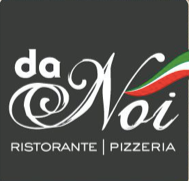 Es werden keine provisorischen Bälle gespielt und keine Bälle gesucht (aus Zeitgründen)!Preise: 1. Brutto, 1. - 3. Netto, Rang 11 NettoLochSpielvorgabePreis1Das Easy-Loch: Der Ball gilt als eingelocht, wenn er auf dem Grün liegt.2SONDERWERTUNG: Nearest to the John Pro-Stunde3SONDERWERTUNG: Wer mit dem 1. Schlag auf die Pizza spielt, gewinnt (Pizza auf dem Green dargestellt)Pizza-Gutschein4Zur Erholung wird das Loch ganz normal gespielt5SONDERWERTUNG: Nearest to the Green
(wer spielt am nächsten ans, nicht aufs Green)Hotel-Gutschein6SONDERWERTUNG: Nearest to the BottleMagnum-Flasche 7Das 7 to 7-Loch: Der Abschlag muss mit dem 
Eisen 7 gespielt werden8Das Only the Best-Loch: Alle spielen vom besten Abschlag weiter9Zur Erholung wird das Loch ganz normal gespielt10SONDERWERTUNG: Longest DriveCart-Gutschein11Das verkehrte Loch: Der Rechtshänder spielt mit einem Linkshänder-PitchingWedge ab und umgekehrt (Schläger liegen bereit)12SONDERWERTUNG: Kreis mit 10 Meter Durchmesser um die Bertl-Beach-Flag: wer liegt mit dem 1. Abschlag am nächsten am Kreis?Bertl-Gutschein13Das Bunker-Loch: Ball muss in den Bunker gespielt werden, bevor er eingelocht werden darf.14Das 2-Schläger-Loch: Es dürfen nur 2 Schläger gespielt werden (Putter würde dazu zählen)15SONDERWERTUNG: Nearest to the Hirsch (Hirsch befindet sich auf dem Baumstrunk)Flasche Jägermeister16Das Qual-der-Wahl-Loch: Auf dem Green befinden sich 3 Fahnen17Das Italian-Caddy-Loch: Der Ball darf 1x mit dem Fuss besser gelegt werden18SONDERWERTUNG: Hole in OneSpezialpreis